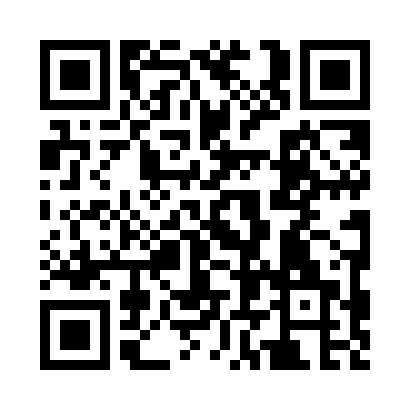 Prayer times for Dallas Center, Iowa, USAMon 1 Jul 2024 - Wed 31 Jul 2024High Latitude Method: Angle Based RulePrayer Calculation Method: Islamic Society of North AmericaAsar Calculation Method: ShafiPrayer times provided by https://www.salahtimes.comDateDayFajrSunriseDhuhrAsrMaghribIsha1Mon4:045:461:205:228:5410:362Tue4:045:461:205:228:5410:363Wed4:055:471:205:228:5410:354Thu4:065:471:205:228:5310:355Fri4:075:481:215:228:5310:346Sat4:085:481:215:228:5310:337Sun4:095:491:215:228:5210:338Mon4:105:501:215:228:5210:329Tue4:115:511:215:228:5210:3110Wed4:125:511:215:228:5110:3111Thu4:135:521:215:228:5110:3012Fri4:145:531:225:228:5010:2913Sat4:155:541:225:228:5010:2814Sun4:165:541:225:228:4910:2715Mon4:175:551:225:228:4810:2616Tue4:195:561:225:228:4810:2517Wed4:205:571:225:228:4710:2418Thu4:215:581:225:228:4610:2319Fri4:225:591:225:228:4610:2220Sat4:245:591:225:218:4510:2021Sun4:256:001:225:218:4410:1922Mon4:266:011:225:218:4310:1823Tue4:276:021:225:218:4210:1724Wed4:296:031:225:218:4110:1525Thu4:306:041:225:208:4010:1426Fri4:326:051:225:208:3910:1227Sat4:336:061:225:208:3810:1128Sun4:346:071:225:198:3710:1029Mon4:366:081:225:198:3610:0830Tue4:376:091:225:198:3510:0731Wed4:396:101:225:188:3410:05